浙江中一检测研究院股份有限公司职业卫生网上公开信息表单位名称新昌县利利红轴承有限公司新昌县利利红轴承有限公司新昌县利利红轴承有限公司新昌县利利红轴承有限公司单位地址新昌县沃洲镇聚梁路12号联系人联系人吕益伟项目名称新昌县利利红轴承有限公司职业病危害因素定期检测新昌县利利红轴承有限公司职业病危害因素定期检测新昌县利利红轴承有限公司职业病危害因素定期检测新昌县利利红轴承有限公司职业病危害因素定期检测技术服务项目组员名单常腾起、徐雷常腾起、徐雷常腾起、徐雷常腾起、徐雷现场调查时间2022.12.92022.12.92022.12.92022.12.9现场调查技术人员王文燕、高真真企业陪同人吕益伟吕益伟现场调查图像证明现场采样、检测时间2022.12.142022.12.142022.12.142022.12.14现场采样、检测人员常腾起、徐雷企业陪同人企业陪同人吕益伟现场采样、检测图像证明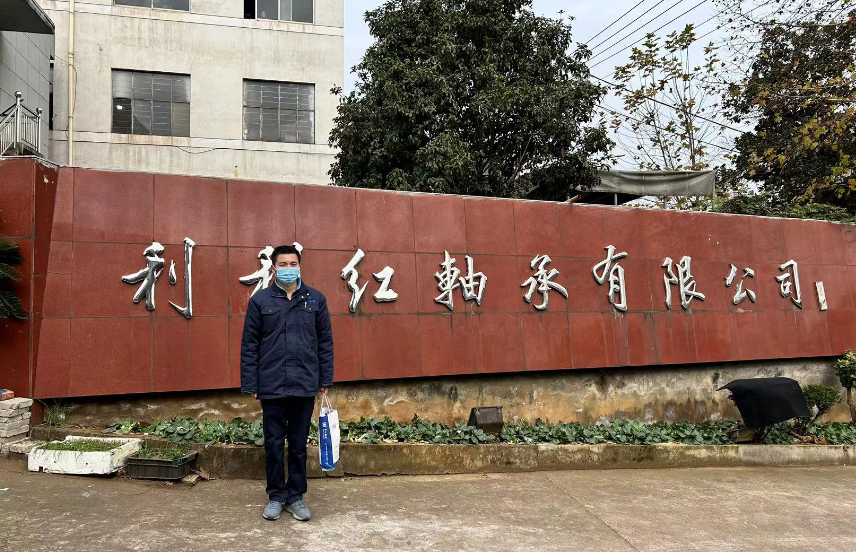 